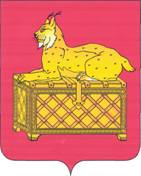 РЕВИЗИОННАЯ КОМИССИЯМУНИЦИПАЛЬНОГО ОБРАЗОВАНИЯг. БОДАЙБО И РАЙОНАЗАКЛЮЧЕНИЕ № 01-16з                             на  годовой отчет муниципального образования                              Кропоткинского городского поселения за 2020 год        Утвержденораспоряжением председателя                         Ревизионной комиссии                                                                                                      от 29.04.2021 № 38-пРевизионной комиссией муниципального образования г. Бодайбо и района (далее – Ревизионная комиссия г. Бодайбо и района) подготовлено заключение на годовой отчет об исполнении бюджета муниципального образования Кропоткинского городского поселения в соответствии с требованиями статьи 264.4 Бюджетного кодекса Российской Федерации и  Положением  о бюджетном процессе в муниципальном образовании Кропоткинского городского поселения, утвержденным решением Думы от    30.10.2014 № 45 (с изменениями и дополнениями)  (далее – Положение о бюджетном процессе) по результатам проверки годового отчета об исполнении бюджета муниципального образования Кропоткинского городского поселения за 2020 год, а также документов и материалов, подлежащих представлению  одновременно с годовым отчетом об исполнении   бюджета.Целью проведения внешней проверки годового отчета об исполнении  бюджета муниципального образования Кропоткинского городского поселения явилось определение достоверности и полноты отражения показателей годовой бюджетной отчетности и соответствия порядка ведения бюджетного учета в муниципальном образовании законодательству РФ.Выводы и предложения по результатам экспертизы:1. Внешняя проверка годового отчёта об исполнении бюджета Кропоткинского муниципального образования за 2020 год проводилась в соответствии с Соглашением «О передаче полномочий по осуществлению внешнего муниципального финансового контроля» № 3 от 26.12.2019.2. Годовой отчет об исполнении  бюджета муниципального образования Кропоткинского городского поселения за 2020 поступил в Ревизионную комиссию   г. Бодайбо и района в соответствии со сроками установленными пунктом 3 статьи 264.4 БК РФ.3. В результате внешней проверки годового отчета об исполнении местного бюджета установлен ряд замечаний и нарушений, изложенных в пояснительной записке. 4. Исполнение бюджета Кропоткинского муниципального образования по доходам за 2020 год составило 89745,8 тыс.руб. По сравнению с утвержденными бюджетными назначениями, в сумме 77426,3 тыс. руб., перевыполнение доходов бюджета составило 15,9%.По отношению к 2019 году доходная часть  бюджета муниципального образования увеличилась на 12794,2 тыс. руб. за счет :- увеличения объема налога на доходы физических лиц на 12452,4  тыс. руб.    Основную долю поступлений доходов в бюджет Кропоткинского муниципального образования составляют собственные доходы (99,1%).         5. Согласно отчету об исполнении бюджета (ф. 0503117), расходы местного бюджета по состоянию на 01.01.2021  составили 63345,5  тыс. руб. или  70,1 % утвержденных бюджетных назначений (90325,9 тыс. руб.).В 2020 году  по сравнению с 2019 годом снижен размер средств по разделу:- «Жилищно-коммунальное хозяйство» на  6574,4 тыс.рублей (на 17,9%).По сравнению с 2019 годом в 2020 году увеличен объем расходов  по разделам: - «Общегосударственные вопросы» на 2654,2 тыс.рублей (15,9%);- «Национальная оборона» на 46,1 тыс.рублей (33,4%);- «Национальная безопасность и правоохранительная деятельность» на 26,4 тыс.рублей (30,0%);- «Национальная экономика» на 4198,5 тыс.рублей (65,3 %);- «Образование» на 20,1 тыс.рублей (29,0%);- «Культура, кинематография» на 57,8 тыс.рублей (15,6%);- «Социальная политика» на 40,1 тыс.рублей (16,7%);- «Физкультура и спорт» на 545,2 тыс.рублей (214,1%)         6. Реестр расходных обязательств ведется в соответствии с  Порядком ведения реестра расходных обязательств Кропоткинского муниципального образования, утвержденного Постановлением главы Кропоткинского городского поселения от 11.06.2019 № 55-п  ( Далее- Порядок № 55-п) .         При проверке  реестра расходных обязательств был предоставлен  Порядок № 55-п. Следует отметить, что данная форма реестра не утверждена порядком № 55-п. Данное замечание было отмечено в заключениях  Ревизионной комиссии от 30.04.2019 № 01-11з, от 24.04.2020 № 01-19з.7. В бюджете муниципального образования на 2020 год предусматривались бюджетные ассигнования на реализацию 7 муниципальных программ на общую сумму 37948,2 тыс.руб. Фактическая сумма  расходов, осуществленных в рамках муниципальных программ, составила 24330,3 тыс.руб. (64,1%). Доля средств, приходящаяся на муниципальные программы, в общей сумме расходов  в 2020 году составила 38,4% .        Постановлением администрации от 03.07.2017 № 76-п утвержден «Порядок принятия решений о разработке муниципальных программ, их формированию и реализации Кропоткинского муниципального образования».	Анализ Порядка показал следующее: Порядок  не  раскрывает вопросов связанных с:	1. Порядком формирования Программ и подпрограмм, 	2. Нечетко определён порядок реализации программ.	3. Не определен механизм внесения изменений в Программы (кто, когда, в каких случаях, и в какие сроки вносит изменения).	4. В Порядке определён только макет паспорта программы и не разработаны и не утверждены приложения раскрывающие сведения о целевых показателях, плане мероприятий по реализации программы, ресурсном обеспечении, отчет об исполнении целевых показателей, отчет об исполнении мероприятий программы. Данное замечание было отражено в Заключениях Ревизионной комиссии  от 30.04.2019 № 01-11з, от 24.04.2020 № 01-19з.          Анализ  муниципальных программ показал следующее:          По муниципальным программам: «Повышение безопасности дорожного движения на территории Кропоткинского городского поселения»  на 2018-2023 годы, "Создание условий для организации подготовки и проведения праздничных и культурно-массовых мероприятий в Кропоткинском городском поселении" на 2020-2023 годы изменения в Паспорта программ  не вносились. Ресурсное обеспечение, указанное в Паспортах  программ, не соответствует суммам, утвержденным решением думы о бюджете от 24.12.2020 № 54 (нарушение ст.179 БК РФ).            Согласно ст.179 Бюджетного кодекса Российской федерации от 31.07.1998 г. № 145-ФЗ (ред. от 22.12.2020 г.) «Государственные (муниципальные) программы подлежат приведению в соответствие с законом  (решением) о бюджете не позднее трех месяцев со дня вступления его в силу». Порядком принятия решений о разработке муниципальных программ, их формирования и реализации Кропоткинского муниципального образования утвержденным Постановлением администрации от 03.07.2017 № 76-п не установлено и не определено кем, когда, в каких случаях и в какие сроки должны вносится изменения.           8. Решением Думы администрации Кропоткинского городского поселения от 19.12.2019 № 69 размер дефицита бюджета утвержден в сумме 2910,8 тыс.рублей, или 4,32% утвержденного годового объема доходов бюджета Кропоткинского муниципального образования  без учета утвержденного объема безвозмездных поступлений.По итогам 2020  года бюджет исполнен с дефицитом в сумме 12899,6 тыс. рублей .Муниципальный долг на 01.01.2021 составил 0,0 тыс. руб.            В целом,  Ревизионная комиссия муниципального образования г.Бодайбо и района полагает, что годовой отчет об исполнении местного бюджета за 2020 год может быть рекомендован к рассмотрению на публичных слушаниях, а также к принятию Решением Думы муниципального образования Кропоткинского городского поселения. Пояснительная записка к настоящему документу прилагается.Председатель комиссии                                                             О.М. Шушунова